แผนภูมิแสดงขั้นตอนและระยะเวลาการดำเนินการการขออนุญาตก่อสร้าง ดัดแปลง รื้อถอน เคลื่อนย้ายอาคารกองช่าง  เทศบาลตำบลชะเมา1. ขั้นตอนและระยะเวลาการให้บริการขั้นตอนในการพิจารณา-   ในการตรวจพิจารณารายละเอียดแบบแปลน เทศบาลอาจสั่งให้ผู้ขอใบอนุญาตแก้ไขเปลี่ยนแปลง               ผังบริเวณแบบแปลน รายการประกอบแบบแปลน หรือรายการคำนวณที่ได้ยื่นไว้ให้ถูกต้องตาม                พ.ร.บ.ควบคุมการก่อสร้างอาคาร พ.ศ. 2479 และ พ.ร.บ.ควบคุมอาคาร พ.ศ. 2522 และแก้ไข	     เพิ่มเติมตาม พ.ร.บ.ควบคุมอาคาร(ฉบับที่ 2) พ.ศ. 2535 และกฎกระทรวงต่าง ๆ ที่เกี่ยวข้อง	-    อาคารประเภทควบคุมการใช้ เมื่อก่อสร้างแล้วเสร็จจะต้องแจ้งกองช่างทำการตรวจสอบ เพื่อขอ                ใบรับรองการใช้อาคารก่อนเปิดใช้อาคารหรือให้ผู้อื่นใช้
 	-    การขออนุญาตก่อสร้างตามมาตรา 39 ทวิ โดยไม่ต้องได้รับอนุญาตจากเจ้าพนักงานท้องถิ่น                 จะต้องดำเนินการแจ้งให้เจ้าพนักงานท้องถิ่นทราบตามแบบที่กำหนด พร้อมทั้งแจ้งข้อมูลและ     ยื่นเอกสาร  
    1)  ชื่อผู้รับผิดชอบงานออกแบบอาคาร (วุฒิสถาปนิก)  พร้อมสำเนาบัตรประจำตัว
    2)  ชื่อของผู้รับงานออกแบบและคำนวณอาคาร (วุฒิวิศวกร) พร้อมสำเนาบัตร ประจำตัว
    3)  ชื่อผู้ควบคุมงาน (ตามกฎหมายวิชาชีพสถาปัตยกรรม-วิศวกรรม พร้อมสำเนาบัตร          ประจำตัว)
    	    4)  แผนผังบริเวณ แบบแปลน รายการประกอบแบบ รายการคำนวณ
    	    5)  วันเริ่มต้น และวันสิ้นสุด การดำเนินการก่อสร้างอาคาร2. ระยะเวลา-  อาคารพักอาศัยไม่เกิน 2 ชั้น ใช้เวลาในการพิจารณาไม่เกิน 15 วัน ไม่รวมระยะเวลาแก้ไขแบบแปลน
       -  อาคารพาณิชย์ อาคารขนาดใหญ่ อาคารประเภทควบคุมการใช้ ใช้เวลาในการพิจารณา 35 วัน (ไม่รวมระยะเวลาแก้ไขแบบแปลน)
-   ยกเว้นในกรณีที่มีข้อขัดข้อง จะใช้เวลาพิจารณาตามที่ได้กำหนดไว้ใน พ.ร.บ.ควบคุมอาคาร3. หลักฐานประกอบ1. การขออนุญาตก่อสร้างดัดแปลง เคลื่อนย้าย และหรือเปลี่ยนการใช้อาคาร ต้องเตรียมหลักฐานดังนี้-  สำเนาบัตรประจำตัวประชาชนของผู้ขออนุญาตและเจ้าของที่ดินพร้อมรับรองสำเนาอย่างละ 1 ชุด-  สำเนาทะเบียนบ้านของผู้ขออนุญาตและเจ้าของที่ดิน พร้อมรับรองสำเนา อย่างละ 1 ชุด-  สำเนาแบบก่อสร้างแผนผังและรายการประกอบแบบ พร้อมรับรองสำเนา อย่างละ 3 ชุด
-  สำเนาโฉนดที่ดินที่จะทำการก่อสร้าง พร้อมรับรองสำเนา จำนวน 1 ชุด (หรือเอกสารสิทธิ์อื่นๆ)
-  สำเนาหนังสือรับรองการจดทะเบียนบริษัท วัตถุประสงค์ ผู้มีอำนาจลงชื่อแทน นิติบุคคล                  ที่ขออนุญาตที่ออกให้ไม่เกิน 6 เดือน พร้อมรับรองสำเนา จำนวน ๑ ชุด2. การเตรียมหลักฐานที่เกี่ยวข้องเฉพาะเรื่อง-  หนังสือยินยอมจากเจ้าของที่ดิน (กรณีผู้ขออนุญาตมิได้เป็นเจ้าของที่ดิน) 
-  หนังสือยินยอมให้ปลูกสร้างอาคารชิดผนัง (กรณีใช้ผนังร่วมกัน)
-  หนังสือยินยอมให้ปลูกสร้างอาคารชิดเขตที่ดิน (กรณีชิดเขตที่ดินข้างเคียง)-  หนังสือรับรองผู้ประกอบวิชาชีพวิศวกรรมและสถาปัตยกรรม พร้อมสำเนาบัตรประจำตัว    (กรณีที่อยู่ ในข่ายควบคุมตาม พ.ร.บ.วิศวกรรม และพ.ร.บ.วิชาชีพสถาปัตยกรรม )
-  รายการคำนวณ 1 ชุด (กรณีส่วนหนึ่งส่วนใดของอาคารก่อสร้างด้วยวัตถุถาวรและทนไฟเป็น      ส่วนใหญ่ หรืออาคารสาธารณะ อาคารพิเศษ)         -  แบบระบบบำบัดน้ำเสียสำหรับบ้านพักอาศัย (ตามแบบมาตรฐานกรมโยธาธิการหรืออื่น ๆ )
-  หนังสือแสดงว่าคณะกรรมการการควบคุมการจัดสรรที่ดินพิจารณาให้ความเห็นชอบ
-  แผนผังโครงการจัดสรรที่ดินที่ได้รับอนุญาตแล้ว (กรณีอาคารเข้าข่ายการจัดสรรที่ดิน)
-  เตรียมแบบและใบอนุญาตเดิมที่ได้รับจากเทศบาลตำบลชะเมา จำนวน 1 ชุด (กรณีดัดแปลง   อาคาร, ต่อเติมหรือต่ออายุใบอนุญาต)3. คำแนะนำในการขอรับอนุญาตเกี่ยวกับอาคาร (ตามกฎกระทรวง ฉบับที่ 10 พ.ศ. 2528)ผู้ขอรับใบอนุญาตต้องแนบเอกสารเกี่ยวกับแผนผังบริเวณ แบบแปลนรายการประกอบแบบแปลน จำนวน 3 ชุด พร้อมกับคำขอ อาคารสาธารณะ อาคารพิเศษ หรืออาคารที่ก่อสร้างด้วยวัตถุถาวรและวัตถุทนไฟเป็นส่วนใหญ่ ต้องแนบรายการคำนวณ จำนวน 1 ชุดเมื่อเจ้าพนักงานท้องถิ่นได้ตรวจพิจารณาแผนผังบริเวณ แบบแปลนรายการประกอบแบบแปลนและรายการคำนวณ (ถ้ามี) ถูกต้องแล้ว ให้เจ้าพนักงานท้องถิ่นออกใบอนุญาตได้อาคารประเภทควบคุมการใช้เมื่อทำการก่อสร้างเสร็จแล้ว ให้เจ้าของอาคารหรือผู้ครอบครองอาคารยื่นคำขอใบรับรองต่อเจ้าพนักงานท้องถิ่นในกรณีที่เจ้าของอาคาร ประสงค์จะใช้อาคารเพื่อกิจการประเภทควบคุมการใช้ จะเปลี่ยนการใช้อาคารให้ยื่นคำขออนุญาตเปลี่ยนการใช้อาคารนั้นในกรณีที่เจ้าของอาคารประสงค์จะดัดแปลงหรือใช้ที่จอดรถเพื่อการอื่นและก่อ สร้างที่จอดรถแทนของเดิมให้ยื่นคำขออนุญาตต่อเจ้าพนักงานท้องถิ่นผู้ได้รับใบอนุญาตประสงค์จะขอต่ออายุใบอนุญาตก่อสร้างอาคาร ให้ยื่นคำขอต่ออายุใบอนุญาตต่อเจ้าพนักงานท้องถิ่นก่อนใบอนุญาตสิ้นอายุในกรณีที่ใบอนุญาตหรือใบรับรองสูญหาย ถูกทำลายหรือชำรุด ให้ยื่นคำขอรับใบแทนใบอนุญาตหรือใบแทนใบรับรองจากเจ้าพนักงานท้องถิ่น ภายใน 15 วัน นับแต่วันที่ได้รับทราบถึงการสูญหายผู้ได้รับใบอนุญาต ผู้ใดประสงค์จะโอนใบอนุญาตก่อสร้างอาคารให้แก่บุคคลอื่น  ให้ยื่นคำขอ                                       อนุญาตต่อเจ้าพนักงานท้องถิ่น4. สถานที่/หน่วยงานรับผิดชอบกองช่าง เทศบาลตำบลชะเมา  โทรศัพท์ 075-354077 โทรสาร  075-354077  www.chamao.go.th5. ระยะเวลาเปิดให้บริการ	เปิดให้บริการวันจันทร์-วันศุกร์ (ยกเว้นวันหยุดที่ทางราชการกำหนด)ตั้งแต่เวลา ๐๘.๓๐ น. – ๑๖.๓๐ น. (ไม่เว้นช่วงพักเที่ยง)6.  ค่าธรรมเนียม	ค่าธรรมเนียมใบอนุญาต -    ใบอนุญาตก่อสร้าง ฉบับละ 20 บาท
-    ใบอนุญาตดัดแปลง ฉบับละ 10 บาท
-    ใบอนุญาตรื้อถอน ฉบับละ 10 บาท-    ใบอนุญาตเคลื่อนย้ายอาคาร ฉบับละ 10 บาท
-     ใบอนุญาตเปลี่ยนการใช้ ฉบับละ 20 บาท
-     ใบรับรอง ฉบับละ 10 บาท
-     ใบแทนใบอนุญาตหรือใบแทนใบรับรอง ฉบับละ 5 บาทค่าธรรมเนียมการต่ออายุใบอนุญาต-     ใบอนุญาตก่อสร้าง ฉบับละ 20 บาท
-     ใบอนุญาตดัดแปลง ฉบับละ 10 บาท
-     ใบอนุญาตรื้อถอน ฉบับละ 10 บาท
-     ใบอนุญาตเคลื่อนย้าย ฉบับละ 10 บาทค่าธรรมเนียมใบรับรอง-     การตรวจสอบสภาพอาคาร  ฉบับละ 100 บาทค่าธรรมเนียมการตรวจแบบแปลนก่อสร้างหรือดัดแปลงอาคาร-    อาคารไม่เกิน 2 ชั้น หรือสูงไม่เกิน  ตารางเมตร. ละ 0.50 บาท
-    อาคารสูงเกิน 2 ชั้น แต่ไม่เกิน 3 ชั้น หรือสูงเกิน  แต่สูงไม่เกิน       ตารางเมตร ละ 2.00 บาท
-    อาคารสูงเกิน 3 ชั้น หรือสูงเกิน  ตารางเมตร ละ 4.00 บาท
-    อาคารประเภทซึ่งต้องมีพื้นที่รับน้ำหนักบรรทุกชั้นใดชั้นหนึ่งเกินห้าร้อยกิโลกรัมต่อหนึ่ง              ตารางเมตร  ตารางเมตร ละ 4.00 บาทพื้นที่หรือสิ่งที่สร้างขึ้นเพื่อใช้เป็นที่จอดรถยนต์ ที่กลับรถยนต์ และทางเข้าออกของรถ ตารางเมตรละ 0.50 บาทป้ายคิดพื้นที่รวมกัน ตารางเมตรละ 4.00 บาทเขื่อน ท่อระบายน้ำ รั้วหรือกำแพง รวมประตู คิดตามความยาว เมตรละ 1 บาท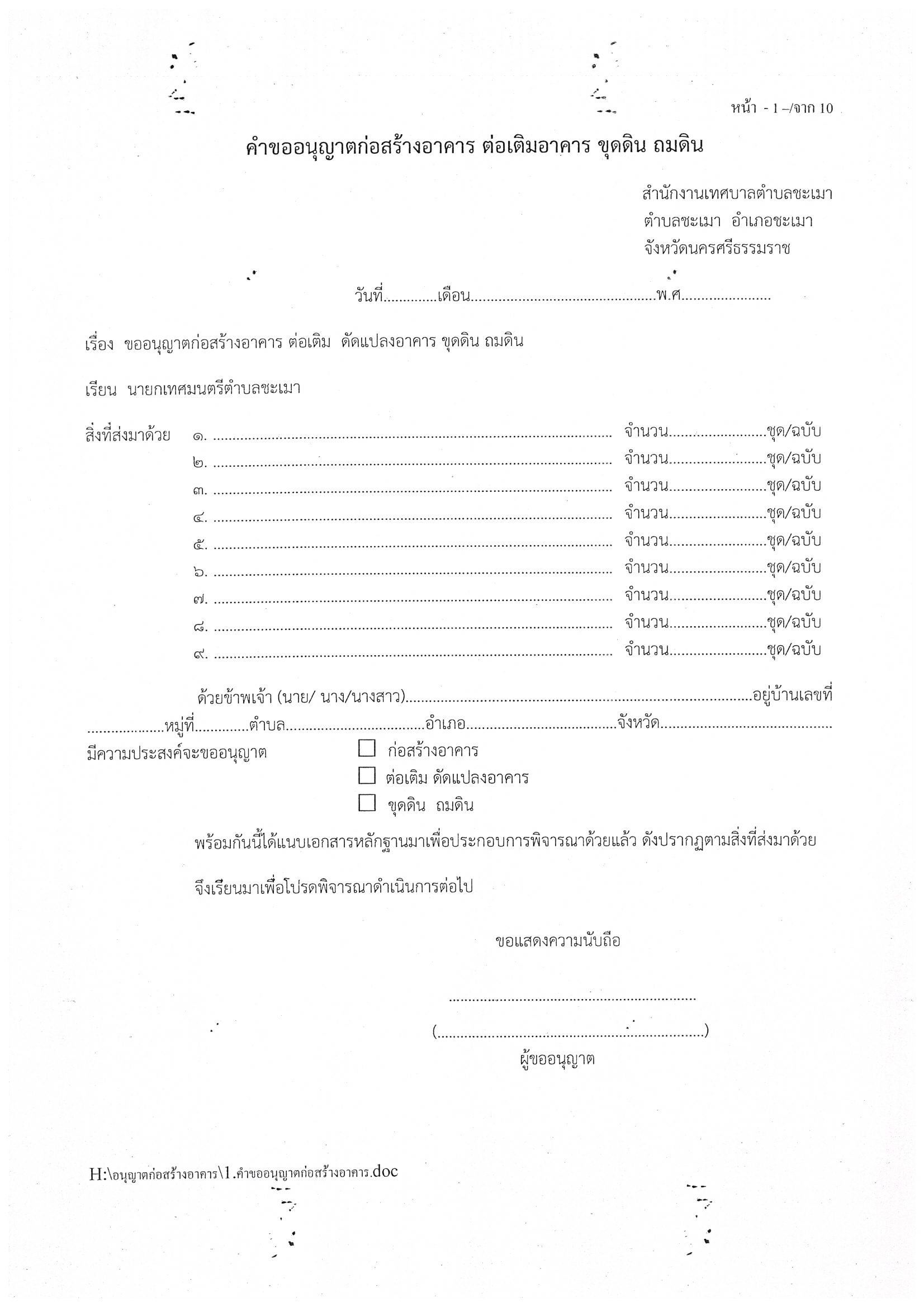 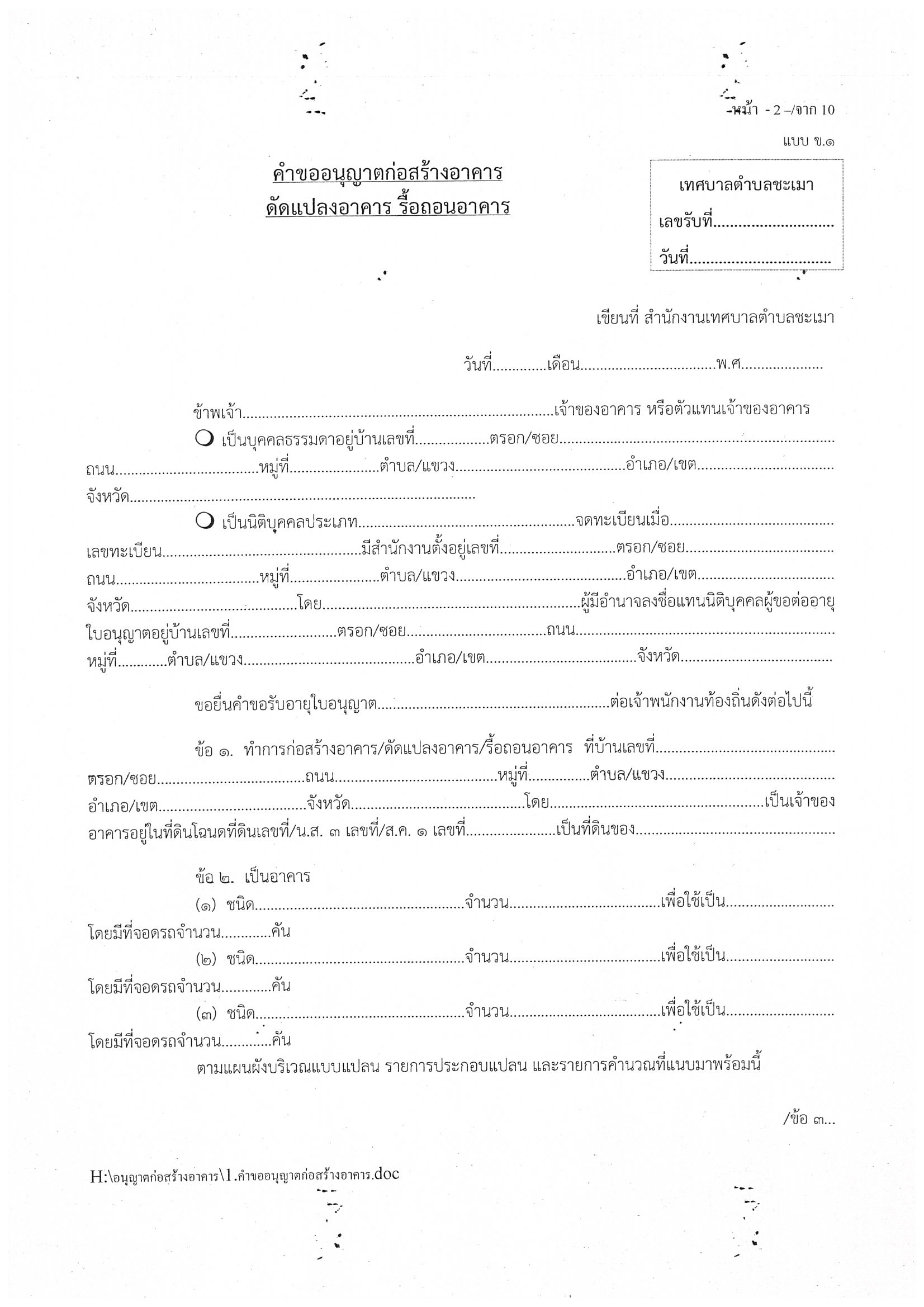 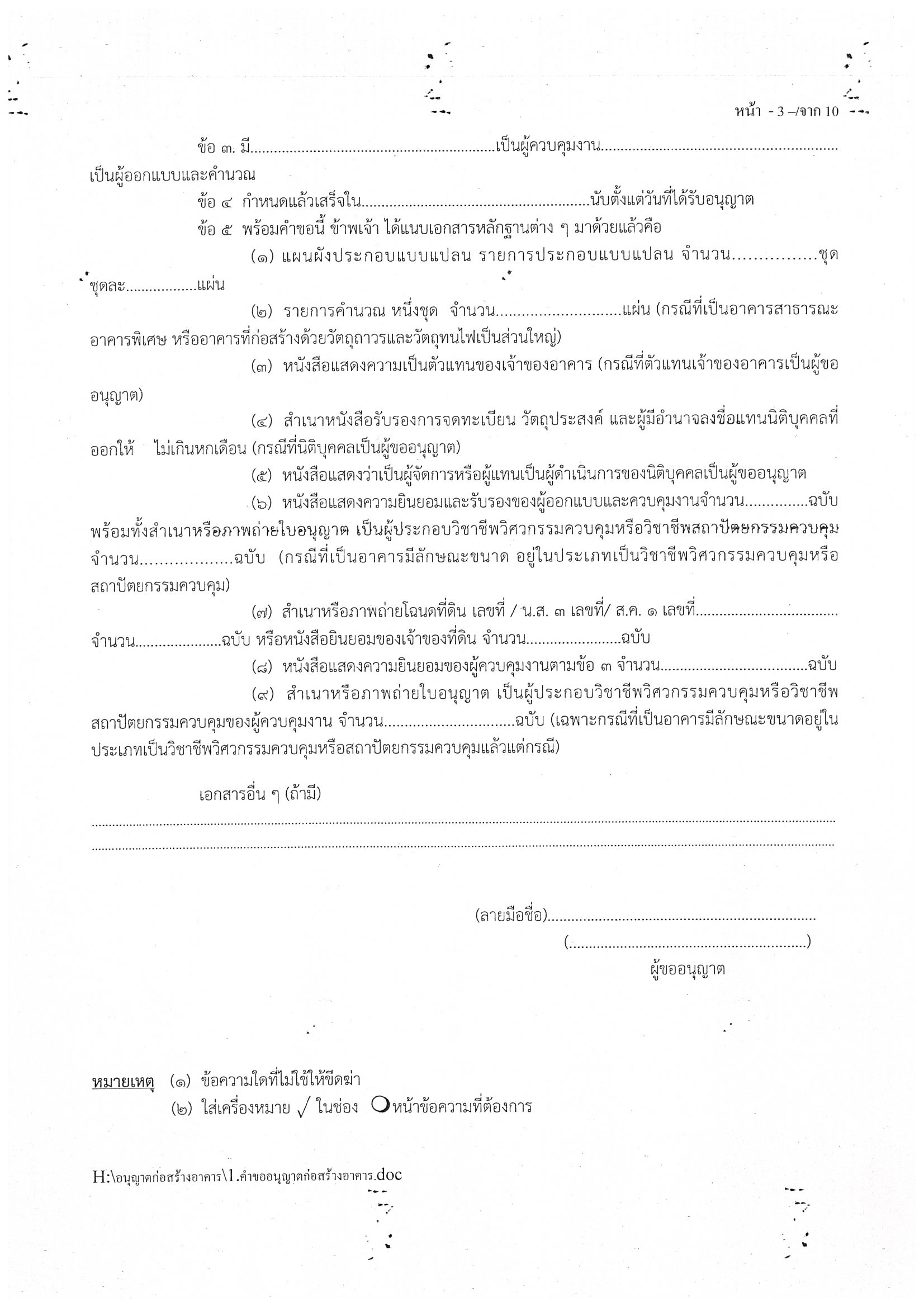 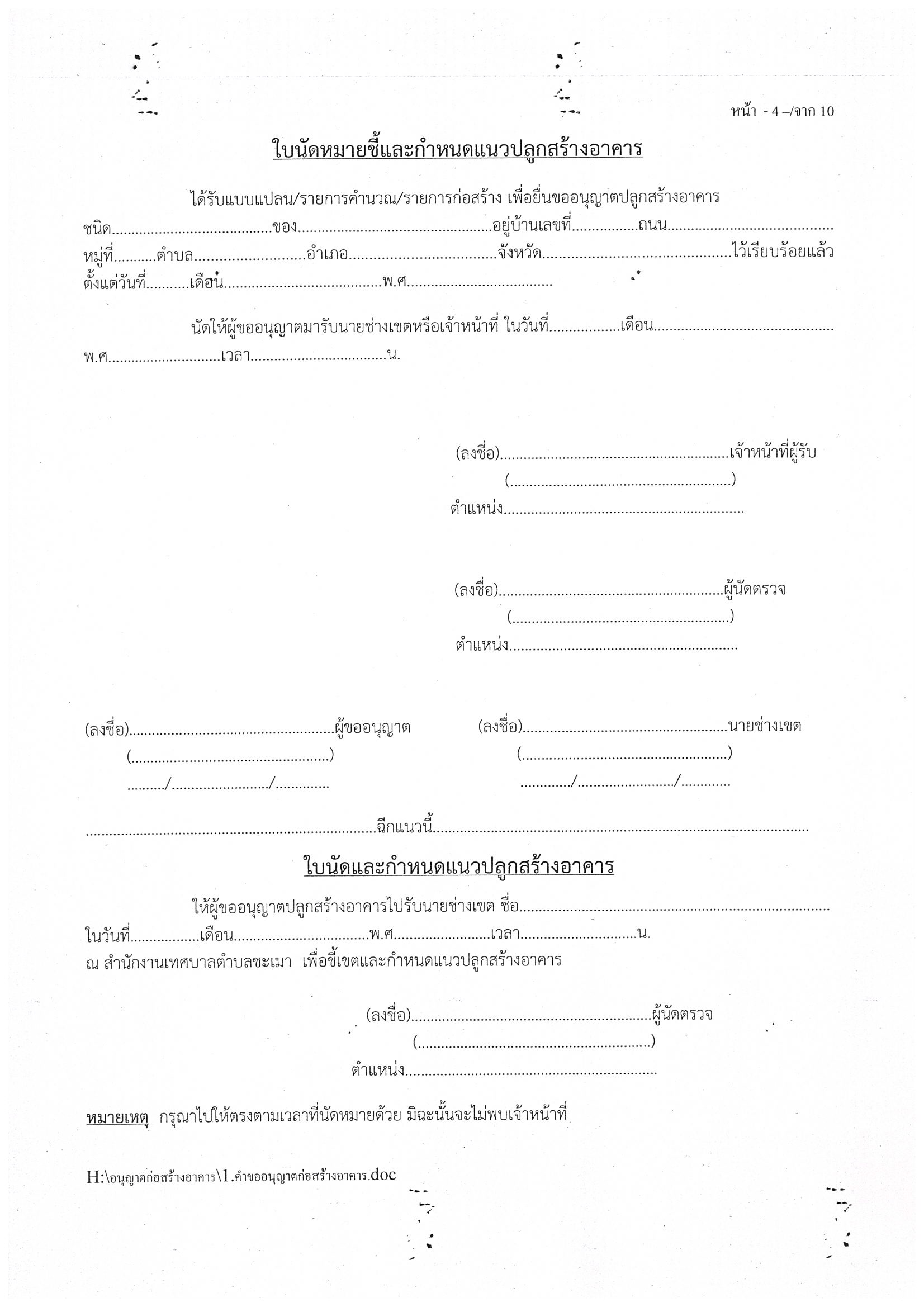 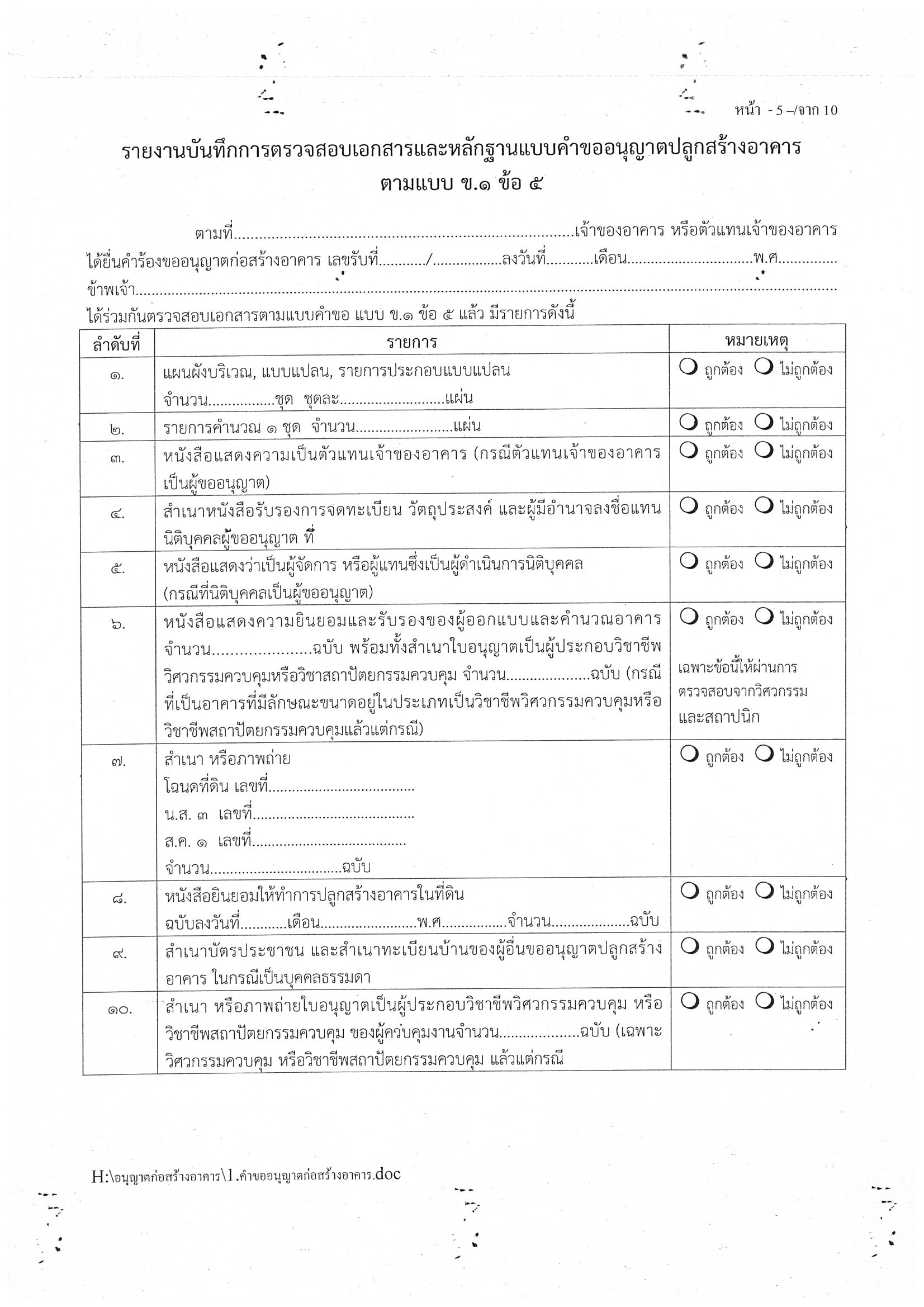 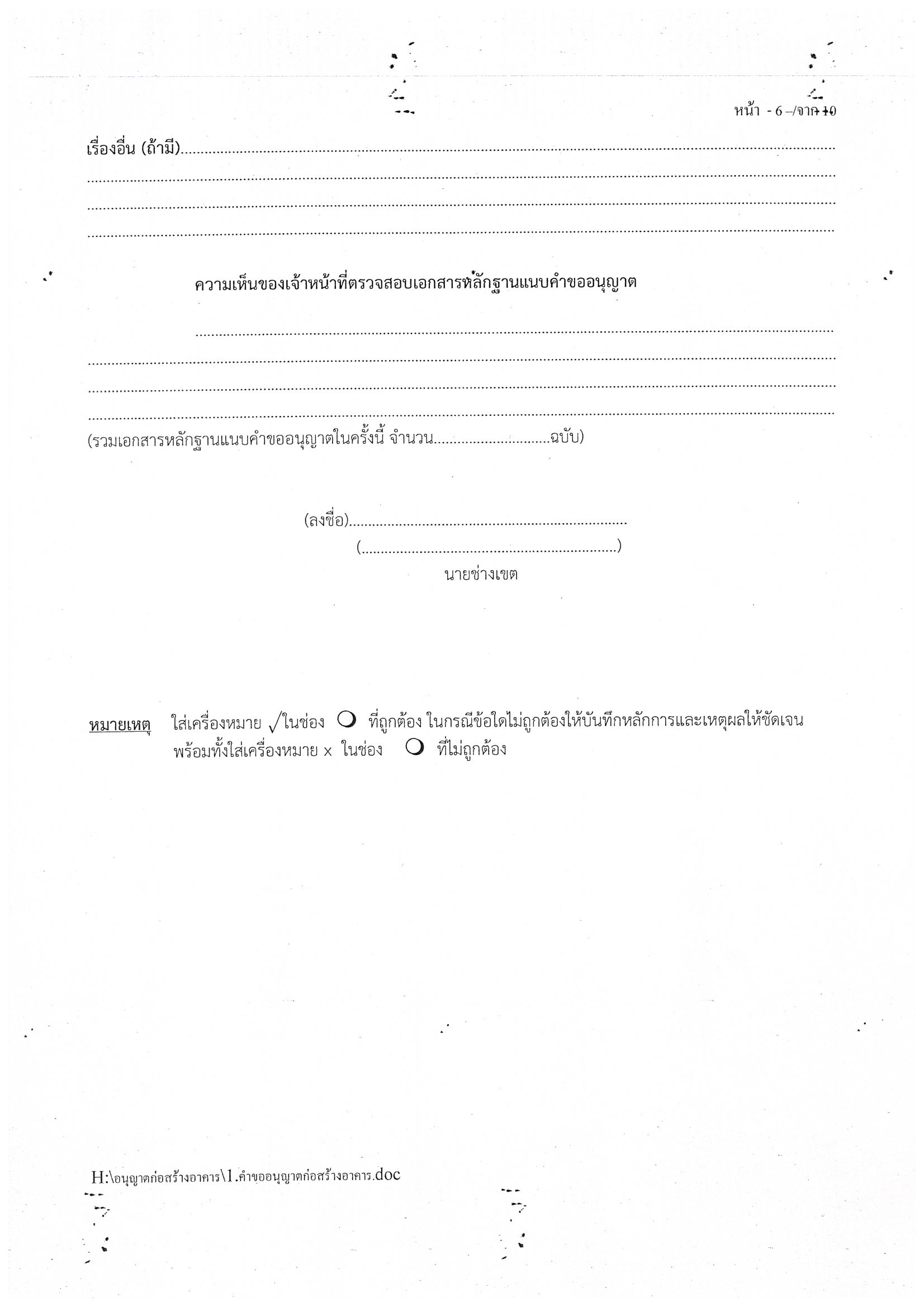 